    ROTARY CLUB OF GRAND JUNCTION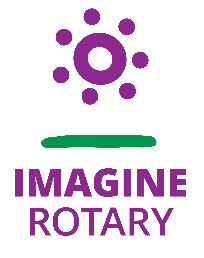 BOARD MEETING AGENDAWednesday, September 14: 5:00 pm-7:50pmBookcliff Country ClubBoard Members:Aaron Tice: PresidentKelly Anderson: Past-PresidentBarb Bowman: Board Member, Past President Representative (late)Mari Garland, At Large, Club Administration (2nd Term)Sheree Fukai, Public Relations and Media (2nd Term)Ken Mabrey: Community Service (1st Term)Joe Kuntz: Community Service (1st Term)Andy Sweet: Membership (1st Term)Sharon Woodward: TreasurerPeter Booth: SecretaryKatie Davis: Board Member, Evening Group Representative (1st Term)Not Present:Steve Schultz: President-Elect and Grand Junction Rotary Foundation PresidentNiki Hunn: Service Project (2nd Term)Guests:Teresa Anson Cliff AnsonWelcome and Call to Order: President Aaron Tice 		5:08August 2022 Minutes 					ACTIONReview of the August Minutes was done via email. Action—Motion to approve August Minutes made by Ken Mabrey (via email), Seconded by Andy Sweet  Passed Unanimously via email August 22ndRequest was made to make them available to the membership either via Spokesman, Club Runner or something similarFinancial Report: Sharon Woodward 			ACTIONFinancial Report included in the Board Directors’ PacketSome dues still due: for example, Dan Anderson a year behindBarbara Traylor Smith had still not paid her Banff SponsorshipWoohooumanity has raised $3,200 so far (including $200 donated by Ansons that evening and $500 coming in as a reward for recruiting volunteers).  This is compared to $3,000 raised last year.  Action—Motion to accept Treasures Report made by Ken Mabrey.  Seconded by Sheree FukaiPassed Unanimously Global GrantsPointed out that the Club has been reserving $5,000 year for future Global Grants.  In order to ensure that these resources are not used for another purpose, it was recommended that this year’s $5,000 be restricted.Action—Motion to restrict $5,000 for Global Grants made by Sharon Woodward.  Seconded by Sheree FukaiPassed Unanimously D51 Tree ProjectThis is a project proposed by the Evening Group.  The idea is to plant trees at a series of schools as recommended by School District #51After consulting with District #51 Superintendent Dr. Brain Hill, a group from the Club including Brain Bray, Aki Fukai, and Peter Booth met with Eddie Mort (responsible for landscaping at D51).   Eddie Mort agreed that D51 would support the project including digging the holes, securing the trees and assisting with the planting.  Meanwhile, the Club would supply $10,000 to buy the trees, with $5,000 of those dollars coming from a matching district grant.    The objective is to plant the trees in the spring of 2023.  Youth ExchangeThe question is whether the Club wants to renew its participation in the Rotary Youth Exchange program.To be successful, the Club needs competent leadership and a strong committee.  Plus, the Club needs three hosts families as well as a training program and conduct a background check.It was suggested that Kate Wells might be interested, so it is recommended that we speak to her.  Ken Mabrey volunteered to work with an exploratory committee.        Proposed 2022-2023 Budget:President Aaron Tice supplied the draft budget in the directors’ Board PacketThere was discussion regarding the treasurer/bookkeeper salary and most on the Board agreed that it should be increased, but Sharon Woodward declined such an increase. Via an email discussion that concluded on September 15th, the Secretary Salary would go from $500 a month to $600 a month. Action—Motion made by Kelly Anderson to increase the Secretary’s salary to $600 a month and seconded by Sharon Woodward.  Motion Passed. There was discussion about the Club paying member’s registration and hotel fees to go to conferences and training.  “We want you there and we have funds to help.”  Current policy is that if the individual needs help, the Club will help if funds are available.  It was agreed to increase the budget line item for Conferences from $250 to $1,000.  Barb Bowman pointed out that the Banff budget could be decreased since her and Kelly Anderson will not be travelling to Banff this year.  However, the resources were left so that those funds will be available for travel next year.   It was agreed to table the budget so President Aaron Tice can confirm that the numbers in the budget are correct.  Once he reviews it, the budget can be approved via email.   Task Force over Political Conflict in the ClubAfter President Aaron Tice proposed a task force to review the influence of politics within the Club, many members stated that such action was not necessary.   Regardless, since the task force was proposed, the partisan conflict in the Club has subsided. For this reason, the Task Force initiative was tabled.Evening Group The Evening Group representative Katie Davis reported on the group’s growth and plans.The evening group is developing a vision that emphasizes getting things done in the community.The Evening Group also reviewed the Red Badge program and adapted it to fit the group’s needs.Action—Motion to accept the Evening Group Red Badge Program made by Peter Booth.  Seconded by Barb BowmanPassed Unanimously Proposed Bylaw ChangesBoard reconsidered the draft of the bylaw changes that was accepted by the Board in December 2021.  These changes included Corporate Membership and Evening Group Representative.  Added to these changes are some grammatical corrections. Cliff Anson opened a discussion regarding the leadership selection process as described in the current bylaws.  Possible changes he suggested include:That the nominating process for Club Leadership be more open to the Membership. And that the entire Membership will be encouraged to participate/nominate.It should be allowed that multiple candidates may be proposed for any position.That the vote, by the Membership be by paper ballot.It was suggested that these bylaw recommendations and others be referred to a Bylaw Committee, allowing the Board to consider the current proposed bylaw changes.  There was also a discussion regarding vetting proposed members, preforming background checks of members working with children and how that applies to corporate members.I was determined that this discussion shall be referred to the membership committee.It was suggested by President Aaron Tice that the Board consider each of the currently proposed changes individually.Corporate Membership Action—Motion made by President Aaron Tice to accept the addition of a Corporate Membership to the Bylaws and that the question be forwarded to the membership.  Seconded by Joe Kuntz. Passed UnanimouslyEvening Group Representation Action—Motion made by Sheree Fukai to accept the addition of an Evening Group Representative to the Bylaws and that the question be forwarded to the membership.  Seconded by Ken Mabrey. Passed UnanimouslyMaking Grammatical Corrections (This item was discussed and voted on via email)Action—Motion made by Aaron Tice to accept the listed grammatical corrections to the Bylaws and that the question be forwarded to the membership.  Seconded by Joe Kuntz. Passed Unanimously (9-28-2022)Voting on Each Bylaw Change Individually (This item was discussed and voted on via email)Action—Motion made by Aaron Tice that at the annual meeting, each of the Bylaw changes be voted on separately and individually. Seconded by Joe Kuntz. Passed Unanimously (9-28-2022)Bylaw Review Committee It was also proposed of establishing a Bylaw Review Committee to consider the various concerns and ideas that have been made regarding the Bylaws by this Board and by others in the Club.Action—Motion made by Peter Booth to create a Bylaw Review Committee.  Seconded by Barb Bowman. Passed Unanimously Membership: Andy SweetThere is a New Member reception on October 6th at Miffie Blozvich’s HouseThe Focus of Membership Recruitment needs to be more fun and more inclusive. President Tice said that if we focus on what we do well, and share it with the world, we will attract members with our actions.Past President’s ReportAt their August Meeting, the Past-Presidents formed a nomination committee and selected the following proposed slate of candidates for the 2023-2024 year.  These candidates will be voted on at the October 12th Annual Meeting. Nomination for 2023-24Niki Hunn for President-Elect (to become president 2024-25)Lee Borden for Board Director At-LargePaul DeMarchi for Board Director At-LargeWayne Sallade for Board Director At-LargeBoard Meeting Adjourned at 7:50 PM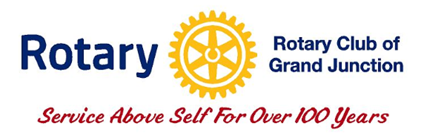 